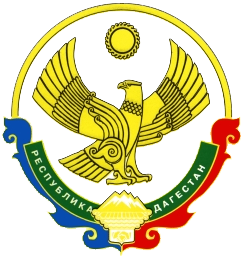  СОБРАНИЕ ДЕПУТАТОВ АДМИНИСТРАЦИИМУНИЦИПАЛЬНОГООБРАЗОВАНИЯ  «БЕЖТИНСКИЙ УЧАСТОК»368410, Республика Дагестан, Цунтинский район, с. Бежтат.:(872 2)55-23-01, 55-23-02, ф. 55-23-05,bezhta-mo@mail.ru,  admin@bezhta.ruРЕШЕНИЕ  14    октября 2019г.                     с. Бежта                                                 №01Об  уточнении бюджета МО «Бежтинский участок»                                   принятого  от 25 декабря  2018г. №01________________                Согласно  статьи  24 Устава МО «Бежтинский участок» Собрание депутатов МО «Бежтинский участок» выносит :                                                  Р Е Ш Е Н И Е:Уменьшить  расходы :- МКДОУ «Бежтинский детский ясли-сад №1 по функциональной  классификации расходов : (Гостандарт) 074 0701 19101590 111- 243,5 тыс.руб.; 	119- 73,5 тыс.руб.;                                 Итого:317,0 тыс.руб.; 074 1004 223 018 1540  313 – 858,0 тыс.руб.;(компенсация родительской платы)- МКДОУ «Детский –сад №2 «Надежда»074 1004 223 018 1540  313  -844,1 тыс.руб.;(компенсация родительской платы) Соответственно,  увеличить расходы  :- МКДОУ «Бежтинский ясли-сад №1» по функциональной классификации расходов:074 0701 1910101590  111- 243,5 тыс.руб.; 	                             119- 73,5 тыс.руб.                                  Итого :317,0 тыс.рублей;(за счет дотации на частичную компенсацию дополнительных расходов на повышение оплаты труда )- МКОУ «Бежтинская СОШ (за счет Гостандарта)074 0702  1920202590  111- 521,0 тыс.руб.;                                        119- 158,0 тыс.руб.;                                                    Итого: 679,0 тыс.рублей;МКОУ «Балакуринская СОШ» (за счет Гостандарта)     074  0702 1920202590  111-250,0 тыс.руб.;                                                              119- 75,0 тыс. руб.;	Итого: 325,0 тыс.рублей.       074 0702   192020 2590  111-  164,0 тыс.руб. 	   119- 49,9 тыс.руб.	   Итого:213,9 тыс.рублей(за счет дотации на частичную компенсацию дополнительных расходов на повышение оплаты труда )-МКУ Финансовый отдел Администрации МО «Бежтинский участок»992 1402  9980051180  512-  104,2 тыс.рублей.(Дотация бюджетам муниципальных поселений на частичное повышение  оплаты труда с/а Хашархота-104,2 тыс.рублей)  Всего расходы:- за счет Госстандарта образования -1004,4 тыс.руб.;-за счет дотации на частичное повышение оплаты труда -635,1 тыс.рублей;3. МКУ Финансовый отдел Администрации МО «Бежтинский участок» произвести соответствующие изменения в лимитах бюджетных обязательств.         Председатель     Собрания депутатов МО «Бежтинский участок»                                     Ш.Исмаилов